от 17.11.2016ПРОТОКОЛсовместного заседания Комитетов Городской Думы Петропавловск-Камчатского городского округаг. Петропавловск-Камчатский,ул. Ленинская, д. 14, зал заседаний № 429Время начала: 1630 часовВремя окончания: 1800 часовПОВЕСТКА ДНЯ:О принятии решения о внесении изменений в Устав Петропавловск-Камчатского городского округа 1-й проект решения – с учетом рекомендаций публичных слушаний от 24.10.2016;Докл.: Воровский Андрей ВикторовичО принятии решения о внесении изменений в Устав Петропавловск-Камчатского городского округа 2-й проект решения - с учетом рекомендаций публичных слушаний от 07.11.2016.Докл.: Воровский Андрей Викторович3. О принятии решения о бюджете Петропавловск-Камчатского городского округа 
на 2017 год и плановый период 2018-2019 годовДокл.: Чубкова Ольга Сергеевна4. О принятии решения о внесении изменения в Решение Городской Думы Петропавловск-Камчатского городского округа от 22.12.2015 № 374-нд «О бюджете Петропавловск-Камчатского городского округа на 2016 год»Докл.: Чубкова Ольга Сергеевна5. Об обращении директора муниципального бюджетного учреждения культуры  «Центральная городская библиотека» В.О. БекеревойДокл.: Чубкова Ольга Сергеевна Содкл.: Бекерева Вера Олеговна6. О принятии решения о внесении изменений в Решение Городской Думы Петропавловск-Камчатского городского округа от 28.02.2013 № 25-нд «О правилах юридико-технического оформления проектов правовых актов, вносимых в Городскую Думу Петропавловск-Камчатского городского округа»Докл.: Смирнов Сергей Иванович7. О выдвижении кандидатуры в состав Общественной палаты Камчатского краяДокл.: Воровский Андрей Викторович8. О делегировании депутата Городской Думы Петропавловск-Камчатского городского округа в Совет при Главе Петропавловск-Камчатского городского округа по вопросам гармонизации межнациональных (межэтнических) и межконфессиональных отношенийДокл.: Наумов Анатолий Борисович9. О внесении изменения в решение Городской Думы Петропавловск-Камчатского городского округа от 08.11.2012 № 12-р «О делегировании депутатов Городской Думы Петропавловск-Камчатского городского округа в состав комитетов, комиссий, советов и рабочих групп Петропавловск-Камчатского городского округа»Докл.: Воровский Андрей Викторович10. Об информации о реализации администрацией Петропавловск-Камчатского городского округа Решения Городской Думы Петропавловск-Камчатского городского округа от 05.07.2016 
№ 453-нд «О порядке управления и распоряжения имуществом, находящимся в собственности Петропавловск-Камчатского городского округа» в части заключения с гражданами договоров найма жилого помещения муниципального жилищного фонда коммерческого использованияДокл.: Прокопенко Николай Владимирович11. Об информации об организации на территории Петропавловск-Камчатского городского округа питомника декоративных древесных пород Докл.: Лебедев Виктор Владимирович12. О принятии решения о внесении изменений в Решение Городской Думы Петропавловск-Камчатского городского округа от  31.10.2013 № 141-нд «О порядке внесения проектов муниципальных правовых актов на рассмотрение Городской Думы Петропавловск-Камчатского городского округа»Докл.: Смирнов Сергей Иванович13. О принятии решения о внесении изменения в Решение Городской Думы Петропавловск-Камчатского городского округа от 01.07.2014 № 226-нд «О порядке определения размера арендной платы за земельные участки, находящиеся в собственности Петропавловск-Камчатского городского округа и предоставленные в аренду без торгов»Докл.: Пономаренко Ольга Александровна14. О принятии решения о едином налоге на вмененный доход для отдельных видов деятельности на территории Петропавловск-Камчатского городского округаДокл.: Воровский Андрей Викторович15. О награждении Почетной грамотой Городской Думы Петропавловск-Камчатского городского округаДокл.: Смирнов Сергей Иванович16. О награждении Почетной грамотой Городской Думы Петропавловск-Камчатского городского округа работников муниципального автономного общеобразовательного учреждения «Средняя школа № 8» Петропавловск-Камчатского городского округа Докл.: Смирнов Сергей Иванович 17. О награждении Почетной грамотой Городской Думы Петропавловск-Камчатского городского округа ветеранов педагогического труда муниципального автономного общеобразовательного учреждения «Средняя школа № 8» Петропавловск-Камчатского городского округа Докл.: Смирнов Сергей Иванович 18. О принятии решения о внесении изменения в Решение Городской Думы Петропавловск-Камчатского городского округа от 18.11.2010 № 305-нд «О земельном налоге на территории Петропавловск-Камчатского городского округа»Докл.: Рекунова Оксана Викторовна19. О внесении изменения в решение Городской Думы Петропавловск-Камчатского городского округа от 24.04.2013 № 170-р «О комиссии по вопросам управления акционерными обществами»Докл.: Смирнов Сергей Иванович В прениях выступили: Чубкова О.С., Бекерева В.О., Смирнов С.И., Мечетин С.И., Наумов А.Б., Березенко А.В.В прениях выступили: Мечетин С.И., Ребенок Ю.В., Илюшин А.В., Шуваев Ю.И., Лосев К.Е.В прениях выступили: Смирнов С.И., Сабуров А.Г., Веляев И.В.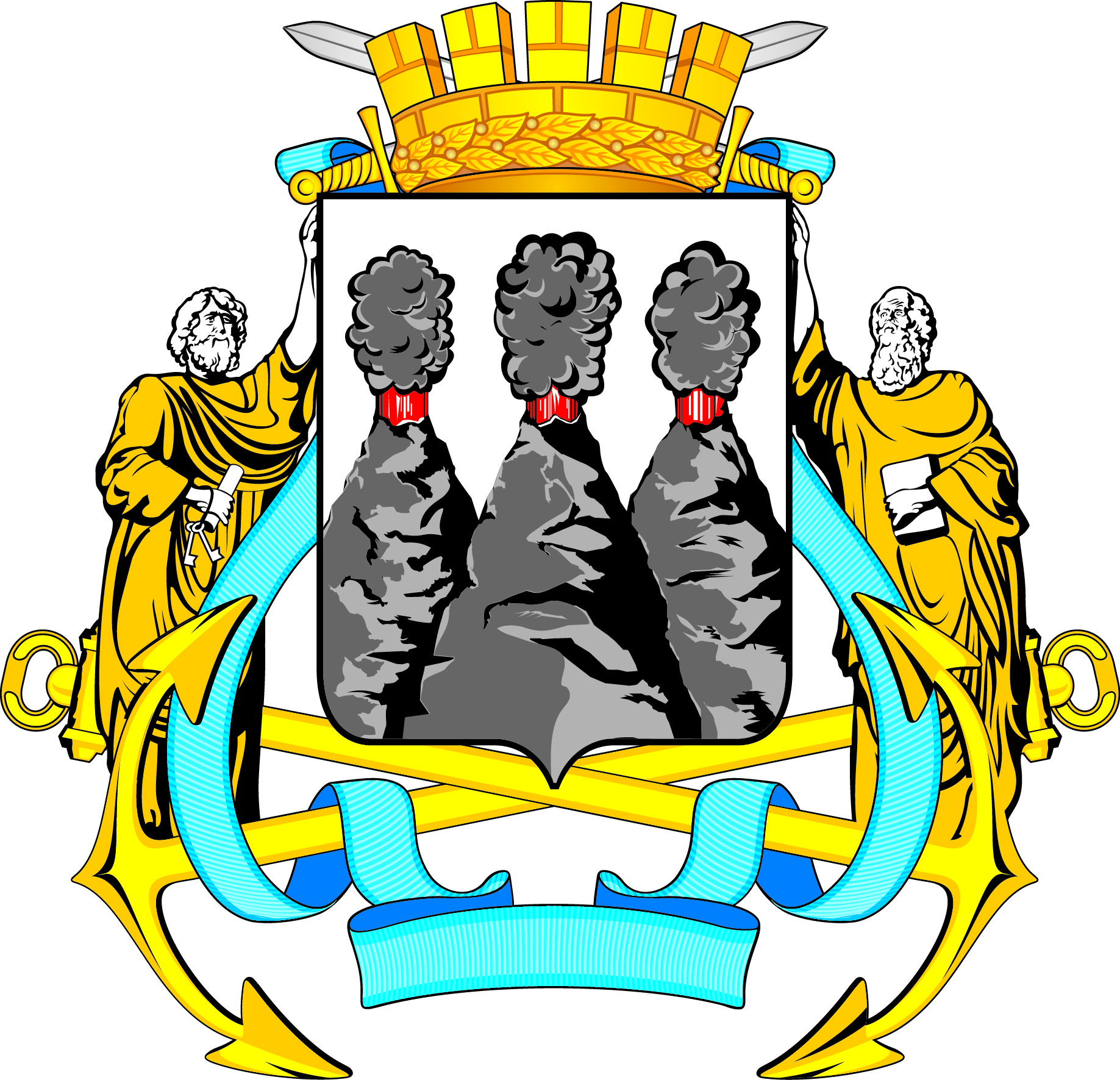 ГОРОДСКАЯ ДУМАПЕТРОПАВЛОВСК-КАМЧАТСКОГОГОРОДСКОГО ОКРУГАКОМИТЕТ ПО БЮДЖЕТУ И ЭКОНОМИКЕ683000, г. Петропавловск-Камчатский, ул. Ленинская, д. 14, тел./факс (8-4152) 42-52-29,  www.duma.pkgo.ru,duma@dumapk.ru683000, г. Петропавловск-Камчатский, ул. Ленинская, д. 14, тел./факс (8-4152) 42-52-29,  www.duma.pkgo.ru,duma@dumapk.ruПредседательствующий:Председательствующий:Председательствующий:Воровский А.В.-заместитель председателя Городской Думы Петропавловск-Камчатского городского округа (далее – Городская Дума), председатель Комитета по бюджету и экономике (далее – Комитет). Присутствовали:Присутствовали:Присутствовали:Аникеева О.А.Березенко А.В.Веляев И.В.Воронин В.И.Илюшин А.В.Катреча Н.К.Краснопольская А.Н.Комиссаров В.В.Лосев К.Е.Мечетин С.И.Наумов А.Б.Рыкова И.В.Сабуров А.Г.Сароян С.А.Смирнов С.И.Толмачев И.Ю.Шуваев Ю.И.Отсутствовали:Гнездилов Д.А.Камгазов А.М.Лесков Б.А.Мелехин В.Э.---------------------депутат Городской Думы единому муниципальному избирательному округу;депутат Городской Думы по единому муниципальному избирательному округу;депутат Городской Думы по избирательному округу № 2;депутат Городской Думы единому муниципальному избирательному округу;депутат Городской Думы единому муниципальному избирательному округу;депутат Городской Думы по избирательному округу № 4;депутат Городской Думы по единому муниципальному избирательному округу;депутат Городской Думы по избирательному округу № 6;депутат Городской Думы по единому муниципальному избирательному округу;депутат Городской Думы по избирательному округу № 3;депутат Городской Думы по единому муниципальному избирательному округу;депутат Городской Думы по единому муниципальному избирательному округу;депутат Городской Думы по единому муниципальному избирательному округу;депутат Городской Думы по избирательному округу № 7;депутат Городской Думы по избирательному округу № 6;депутат Городской Думы по избирательному округу № 2;депутат Городской Думы по единому муниципальному избирательному округу.депутат Городской Думы единому муниципальному избирательному округу;депутат Городской Думы по избирательному округу № 4;депутат Городской Думы по единому муниципальному избирательному округу;депутат Городской Думы по избирательному округу № 3;Питерский А.А.Смагина Л.И.Тамбовская Я.Т.Чеботарев К.Ю.Федоров Д.С.-----депутат Городской Думы по избирательному округу № 1;депутат Городской Думы по единому избирательному округу; депутат Городской Думы по единому муниципальному избирательному округу;депутат Городской Думы по избирательному округу № 7;депутат Городской Думы по единому муниципальному избирательному округу.Приглашенные:Берклей В.В.Бекерева В.О.Брызгин К.В.Лебедев В.В.Пономаренко О.А.Прокопенко Н.В.Ребенок Ю.В.Рекунова О.В.Слободчиков Д.Н.Шевчук А.А.----------инженер 1 категории отдела технического контроля и эксплуатации муниципального казенного учреждения «Управление благоустройства г. Петропавловска-Камчатского»;директор муниципального бюджетного учреждения культуры «Центральная городская библиотека»;заместитель Главы администрации Петропавловск-Камчатского городского округа – начальник Управления делами администрации Петропавловск-Камчатского городского округа;специалист муниципального унитарного предприятия Петропавловск-Камчатского городского округа «Спецдорремстрой»;заместитель руководителя Управления архитектуры, градостроительства и земельных отношений администрации Петропавловск-Камчатского городского округа;председатель Комитета по управлению жилищным фондом администрации Петропавловск-Камчатского городского округа;руководитель Управления городского хозяйства администрации Петропавловск-Камчатского городского округа;руководитель Управления экономического развития и имущественных отношений администрации Петропавловск-Камчатского городского округа;председатель контрольно-счетной палаты Петропавловск-Камчатского городского округа;заместитель директора муниципального бюджетного учреждения культуры «Центральная городская библиотека».Присутствовали работники аппарата Городской Думы:Гаспарян А.А.Горюнова Т.А.Иванков Т.П.---заместитель начальника правового отдела управления делами администрации Петропавловск-Камчатского городского округа;старший специалист 1 разряда отдела аппарата Городской Думы Петропавловск-Камчатского городского округа по организационно-правовому обеспечению органов Городской Думы и депутатских объединений;консультант отдела аппарата Городской Думы Петропавловск-Камчатского городского округа по организационно-правовому обеспечению органов Городской Думы и депутатских объединений;Катрук Т.О.-заместитель руководителя аппарата Городской Думы – начальник юридического отдела;Лыскович В.В.Николаева Ю.А.Толочина А.Ю.Труш О.Г.Хопрячков Ю.И.Чубкова О.С.------руководитель аппарата Городской Думы;заместитель руководителя аппарата Городской Думы – начальник организационного отдела;начальник отдела аппарата Городской Думы Петропавловск-Камчатского городского округа по организационно-правовому обеспечению органов Городской Думы и депутатских объединений;советник информационного отдела аппарата Городской Думы Петропавловск-Камчатского городского округа;советник председателя Городской Думы Петропавловск-Камчатского городского округа;заместитель Главы администрации Петропавловск-Камчатского городского округа – руководитель Управления финансов администрации Петропавловск-Камчатского городского округа.СЛУШАЛИ:По повестке дня: Воровского А.В.РЕШИЛИ:РЕШИЛИ:РЕШИЛИ:Предлагаемую повестку дня принять за основу.Предлагаемую повестку дня принять за основу.Голосовали: «за» - 18, единогласно.Голосовали: «за» - 18, единогласно.1.СЛУШАЛИ:О принятии решения о внесении изменений в Устав Петропавловск-Камчатского городского округа (публичные слушания от 24.10.2016) О принятии решения о внесении изменений в Устав Петропавловск-Камчатского городского округа (публичные слушания от 24.10.2016) О принятии решения о внесении изменений в Устав Петропавловск-Камчатского городского округа (публичные слушания от 24.10.2016) РЕШИЛИ:РЕШИЛИ:РЕШИЛИ:Одобрить проект правового акта и рекомендовать Городской Думе принять правовой акт в целом.Одобрить проект правового акта и рекомендовать Городской Думе принять правовой акт в целом.Голосовали: «за» - 18, единогласно.Голосовали: «за» - 18, единогласно.2.СЛУШАЛИ:2.СЛУШАЛИ:2.СЛУШАЛИ:О принятии решения о внесении изменений в Устав Петропавловск-Камчатского городского округа (публичные слушания от 07.11.2016) О принятии решения о внесении изменений в Устав Петропавловск-Камчатского городского округа (публичные слушания от 07.11.2016) РЕШИЛИ:РЕШИЛИ:РЕШИЛИ:Одобрить проект правового акта и рекомендовать Городской Думе принять правовой акт в целом.Одобрить проект правового акта и рекомендовать Городской Думе принять правовой акт в целом.Голосовали: «за» - 18, единогласно.Голосовали: «за» - 18, единогласно.3.СЛУШАЛИ:О принятии решения о бюджете Петропавловск-Камчатского городского округа на 2017 год и плановый период 2018-2019 годовРЕШИЛИ:Одобрить проект правового акта и рекомендовать Городской Думе принять правовой акт в целом с учетом заключения юридического отдела аппарата Городской Думы от 16.11.2016 № 874 и экспертного заключения Контрольно-счетной палаты Петропавловск-Камчатского городского округа от 17.11.2016 № 01-07/151-КСП/э.Голосовали: «за» - 18, единогласно.4.СЛУШАЛИ:О принятии решения о внесении изменения в Решение Городской Думы Петропавловск-Камчатского городского округа от 22.12.2015 № 374-нд 
«О бюджете Петропавловск-Камчатского городского округа на 2016 год»РЕШИЛИ:Одобрить проект правового акта и рекомендовать Городской Думе принять правовой акт в целом.Голосовали: «за» - 18, единогласно.5.СЛУШАЛИ:Об обращении директора муниципального бюджетного учреждения культуры  «Центральная городская библиотека» В.О. БекеревойРЕШИЛИ:Направить обращение Бекеревой В.О. об обеспечении МБУК «Центральная городская библиотека» офисной и компьютерной техникой, а также комплектованием книжного фонда в 2016 году в адрес Управления культуры, спорта и социального развития администрации Петропавловск-Камчатского городского округа.Голосовали: «за» - 18, единогласно.6.СЛУШАЛИ:О принятии решения о внесении изменений в Решение Городской Думы Петропавловск-Камчатского городского округа от 28.02.2013 № 25-нд 
«О правилах юридико-технического оформления проектов правовых актов, вносимых в Городскую Думу Петропавловск-Камчатского городского округа»РЕШИЛИ:Одобрить проект правового акта и рекомендовать Городской Думе принять правовой акт в целом.Голосовали: «за» - 18, единогласно.7.СЛУШАЛИ:О выдвижении кандидатуры в состав Общественной палаты Камчатского краяРЕШИЛИ:Одобрить проект правового акта и рекомендовать Городской Думе принять правовой акт в целом.Голосовали: «за» - 18, единогласно.8.СЛУШАЛИ:О делегировании депутата Городской Думы Петропавловск-Камчатского городского округа в Совет при Главе Петропавловск-Камчатского городского округа по вопросам гармонизации межнациональных (межэтнических) и межконфессиональных отношенийРЕШИЛИ:Одобрить проект правового акта и рекомендовать Городской Думе принять правовой акт в целом.Голосовали: «за» - 18, единогласно.9.СЛУШАЛИ:О внесении изменения в решение Городской Думы Петропавловск-Камчатского городского округа от 08.11.2012 № 12-р «О делегировании депутатов Городской Думы Петропавловск-Камчатского городского округа в состав комитетов, комиссий, советов и рабочих групп Петропавловск-Камчатского городского округа»РЕШИЛИ:Рекомендовать Городской Думе делегировать в состав:Конкурсной комиссии по награждению премией имени 
В.П. Андрианова - Наумова А.Б.;Комиссии по обеспечению безопасности дорожного движения Петропавловск-Камчатского городского округа – Веляева И.В., 
Лосева К.Е.;Комиссии по вопросам деятельности муниципальных предприятий – Воровского А.В.;Комиссии по вопросам поддержки субъектов малого и среднего предпринимательства в Петропавловск-Камчатском городском округе – Лосева К.Е.;Комиссии по вопросам деятельности муниципальных учреждений                          в Петропавловск-Камчатском городском округе – Березенко А.В.;Конкурсной комиссии по награждению премией имени 
М.И. Донигевича и премией имени А.Н. Верцинской – Наумова А.Б.;Комиссии по землепользованию и застройке Петропавловск-Камчатского городского округа – Воронина В.И., Воровского А.В.;Комиссии по рассмотрению вопросов о присвоении звания «Почетный гражданин г.Петропавловска-Камчатского» - Наумова А.Б.;Комиссии по рассмотрению тарифов на услуги муниципальных предприятий и учреждений в Петропавловск-Камчатского городском округе – Воровского А.В.;Комиссии по формированию и подготовке резерва управленческих кадров Петропавловск-Камчатского городского округа – 
Воровского А.В., Аникееву О.А.;Комиссии по социальным вопросам – Наумова А.Б.Общественной комиссии – Наумова А.Б.Одобрить проект правового акта и рекомендовать Городской Думе принять правовой акт в целом с учетом предложенных дополнений.Голосовали: «за» - 18, единогласно.10.СЛУШАЛИ:Об информации о реализации администрацией Петропавловск-Камчатского городского округа Решения Городской Думы Петропавловск-Камчатского городского округа от 05.07.2016 № 453-нд «О порядке управления и распоряжения имуществом, находящимся в собственности Петропавловск-Камчатского городского округа» в части заключения с гражданами договоров найма жилого помещения муниципального жилищного фонда коммерческого использованияРЕШИЛИ:Одобрить проект правового акта и рекомендовать Городской Думе принять правовой акт в целом.Голосовали: «за» - 17, «воздержался» - 1.11.СЛУШАЛИ:Об информации об организации на территории Петропавловск-Камчатского городского округа питомника декоративных древесных породРЕШИЛИ:Информацию принять к сведению.Рекомендовать Управлению городского хозяйства администрации Петропавловск-Камчатского городского округа разобраться в сложившейся ситуации и направить в адрес Комитета о возможных вариантах решения данного вопроса.Голосовали: «за» - 18, единогласно.12.СЛУШАЛИ:О принятии решения о внесении изменений в Решение Городской Думы Петропавловск-Камчатского городского округа от  31.10.2013 № 141-нд 
«О порядке внесения проектов муниципальных правовых актов на рассмотрение Городской Думы Петропавловск-Камчатского городского округа»РЕШИЛИ:Одобрить проект правового акта и рекомендовать Городской Думе принять правовой акт в целом.Голосовали: «за» - 18, единогласно.13.СЛУШАЛИ:О принятии решения о внесении изменения в Решение Городской Думы Петропавловск-Камчатского городского округа от 01.07.2014 № 226-нд 
«О порядке определения размера арендной платы за земельные участки, находящиеся в собственности Петропавловск-Камчатского городского округа и предоставленные в аренду без торгов»РЕШИЛИ:Одобрить проект правового акта и рекомендовать Городской Думе принять правовой акт в целом с учетом заключения юридического отдела аппарата Городской Думы от 15.11.2016 № 873.Голосовали: «за» - 18, единогласно.14.СЛУШАЛИ:О принятии решения о едином налоге на вмененный доход для отдельных видов деятельности на территории Петропавловск-Камчатского городского округаРЕШИЛИ:Одобрить проект правового акта и рекомендовать Городской Думе принять правовой акт в целом.Голосовали: «за» - 18, единогласно.15.СЛУШАЛИ:О награждении Почетной грамотой Городской Думы Петропавловск-Камчатского городского округаРЕШИЛИ:Одобрить проект правового акта и рекомендовать Городской Думе принять правовой акт в целом.Голосовали: «за» - 18, единогласно.16.СЛУШАЛИ:О награждении Почетной грамотой Городской Думы Петропавловск-Камчатского городского округа работников муниципального автономного общеобразовательного учреждения «Средняя школа № 8» Петропавловск-Камчатского городского округаРЕШИЛИ:Одобрить проект правового акта и рекомендовать Городской Думе принять правовой акт в целом.Голосовали: «за» - 12, единогласно.17.СЛУШАЛИ:О награждении Почетной грамотой Городской Думы Петропавловск-Камчатского городского округа ветеранов педагогического труда муниципального автономного общеобразовательного учреждения «Средняя школа № 8» Петропавловск-Камчатского городского округаРЕШИЛИ:Одобрить проект правового акта и рекомендовать Городской Думе принять правовой акт в целом.Голосовали: «за» - 18, единогласно.18.СЛУШАЛИ:О принятии решения о внесении изменения в Решение Городской Думы Петропавловск-Камчатского городского округа от 18.11.2010 № 305-нд 
«О земельном налоге на территории Петропавловск-Камчатского городского округа»РЕШИЛИ:Одобрить проект правового акта и рекомендовать Городской Думе принять правовой акт в целом.Голосовали: «за» - 18, единогласно.19.СЛУШАЛИ:О внесении изменения в решение Городской Думы Петропавловск-Камчатского городского округа от 24.04.2013 № 170-р «О комиссии по вопросам управления акционерными обществами»РЕШИЛИ:Одобрить проект правового акта и рекомендовать Городской Думе включить в состав комиссии по вопросам управления акционерными обществами Воровского А.В., Наумова А.Б.Голосовали: «за» - 18, единогласно.Заместитель председателя Городской Думы Петропавловск-Камчатского городского округа, председатель Комитета по бюджету и экономике                                                      А.В. ВоровскийПротокол вел:Консультант отдела аппарата Городской Думы по организационно-правовому обеспечению органов Городской Думы и депутатских объединений Т.П. Иванков